Приложение 1ЭКРАН УЧАСТИЯ УЧАЩИХСЯ ______ КЛАССА В МЕРОПРИЯТИЯХ ЗА ____________________________________                           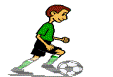                                                                                                                                                                                                                                                                       (период)Приложение 2ЭКРАН УЧАСТИЯ ______ КЛАССА В МЕРОПРИЯТИЯХ ЗА ____________________________________                                                                                                                                                                                                                                                                              (период)№п\п                    Мероприятия     ФИ учащегося123456789101112131415161718192021222324                        Мероприятия           Классyoung constellationyoung constellationyoung constellationyoung constellationyoung constellationyoung constellationyoung constellationyoung constellationyoung constellationyoung constellationyoung constellationyoung constellationyoung constellationyoung constellationyoung constellationyoung constellationyoung constellationyoung constellationyoung constellationyoung constellationyoung constellationyoung constellation1а1б1в1г2а2б2в2г3а3б3в                        Мероприятия           Класс3г4а4б4вaverage constellationaverage constellationaverage constellationaverage constellationaverage constellationaverage constellationaverage constellationaverage constellationaverage constellationaverage constellationaverage constellationaverage constellationaverage constellationaverage constellationaverage constellationaverage constellationaverage constellationaverage constellationaverage constellationaverage constellationaverage constellationaverage constellation5а5б5в5г6а6б6в6г7а7б7в                        Мероприятия           Класс8а8б8в9а9б9вsenior constellationsenior constellationsenior constellationsenior constellationsenior constellationsenior constellationsenior constellationsenior constellationsenior constellationsenior constellationsenior constellationsenior constellationsenior constellationsenior constellationsenior constellationsenior constellationsenior constellationsenior constellationsenior constellationsenior constellationsenior constellationsenior constellation10э10г11э